Отчет о проведенных мероприятиях, посвященных 100-летиюДАССР в МКОУ «Бурдекинская СОШ» за декабрь 2020 г.В рамках подготовки и проведения празднования образования ДАССР в МКОУ «Бурдекинская СОШ»  прошли следующие мероприятия: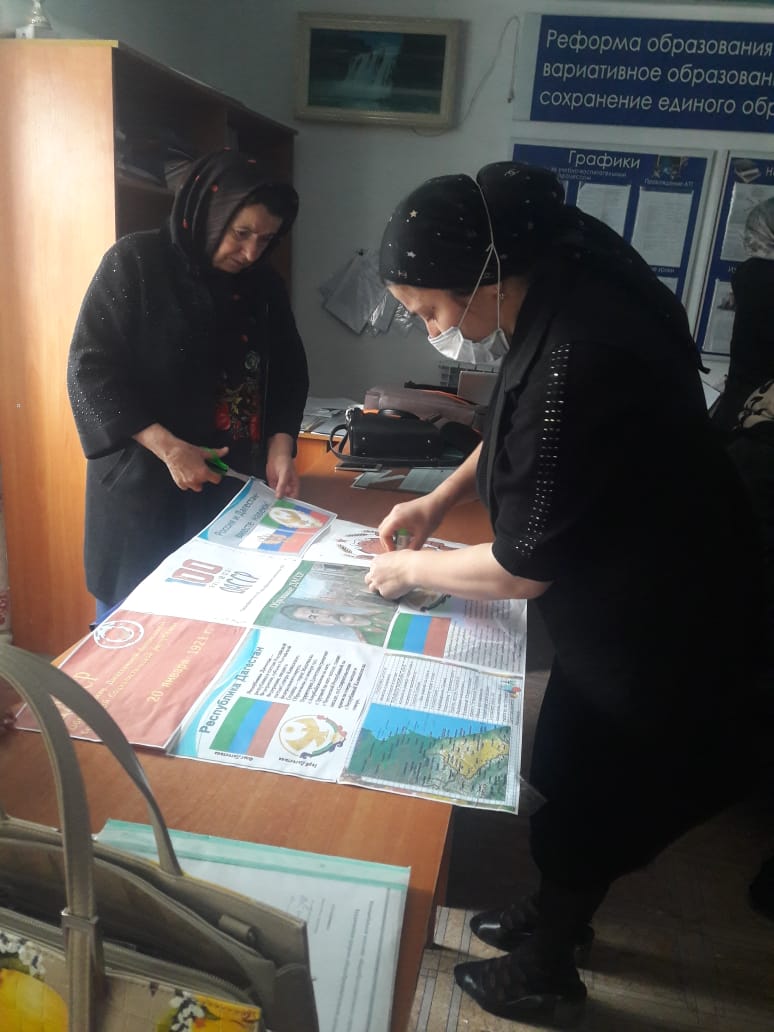 1. Оформление тематических  стендов, уголков, посвященные 100-летию образования  ДАССР.  Ответственные: Учитель истории Магомедова П.М; зам директора по ВР Гамидова Р.З. 2. Конкурс классных уголков «Юбилею республики посвящается».Ответственные; Зам директора по ВР  Гамидова Р.З., учитель ИЗО Казимагомедова С.М. 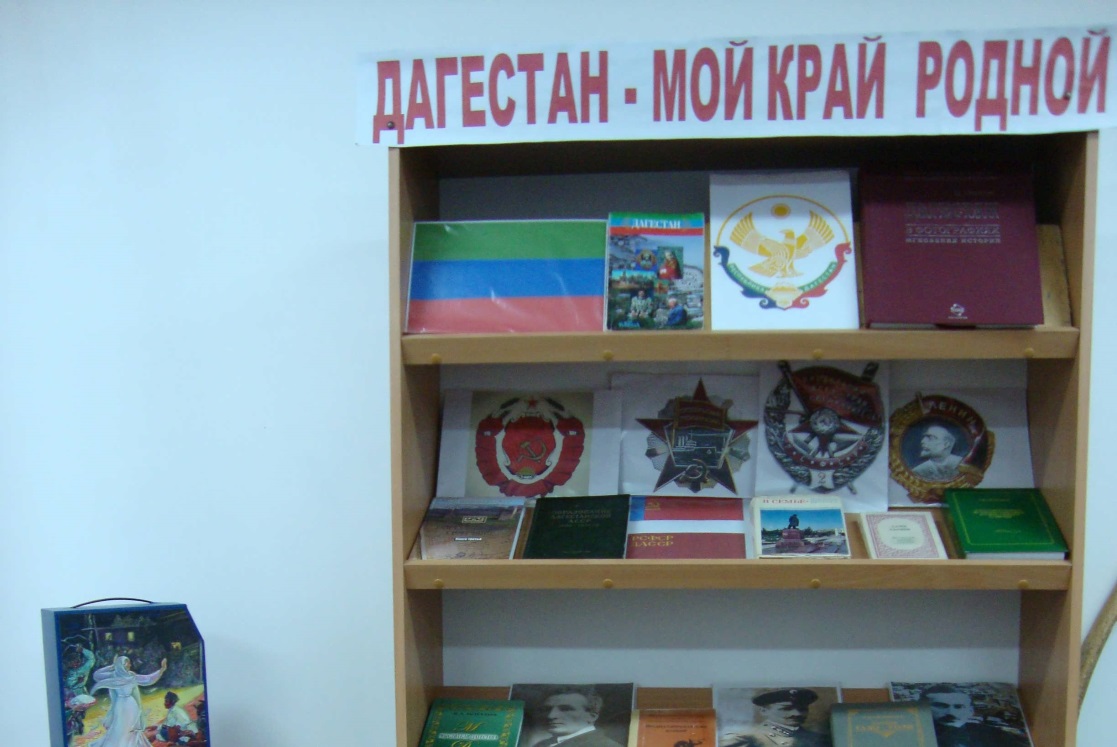 3. Конкурс сочинений на тему «Люблю свой край родной, Дагестан».Сочинение писала ученица 10-го класса Халикова С. З. 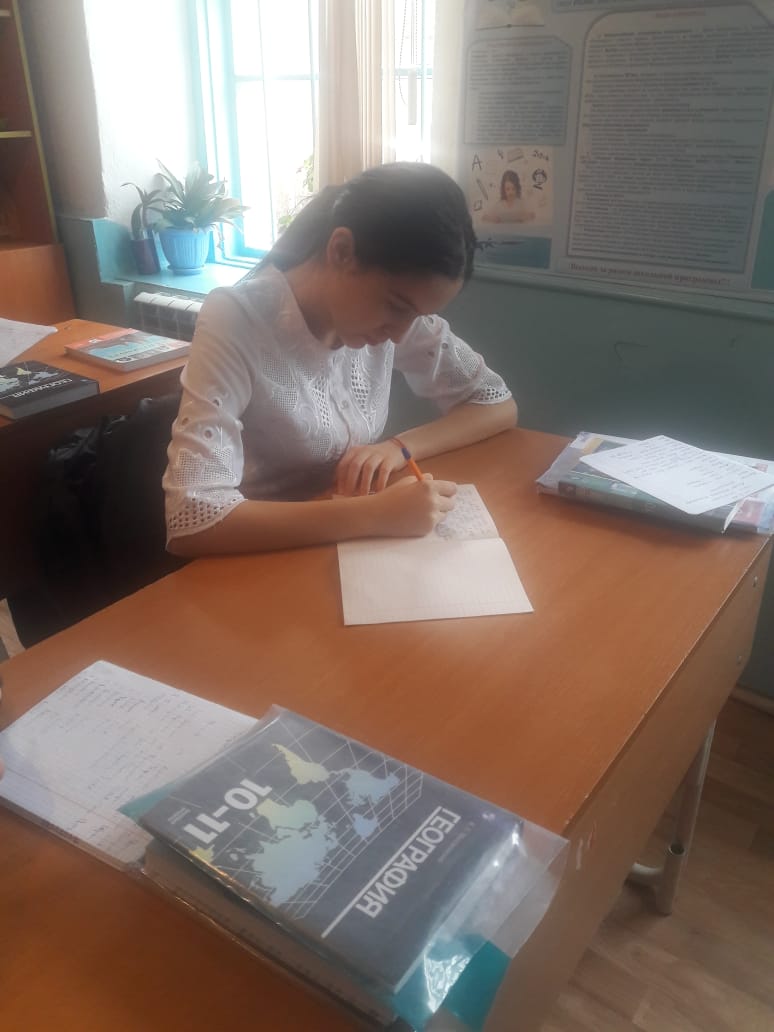 